KREATIV TRIVSELTRÄFF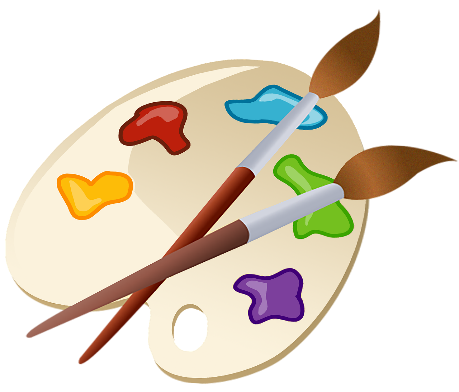 DEN 6 MAJ KLOCKAN 17.00 I VÅR BYGDEGÅRD ESBJÖRNSGÅRDEN I GRANHAMMARVI BRODERAR PÅ BYGDEGÅRDENS BONADELLER PYSSLA MED DET DU VILLKAFFE/THE/SAFT OCH BULLE FINNS ATT KÖPA FÖR 20 KRONOR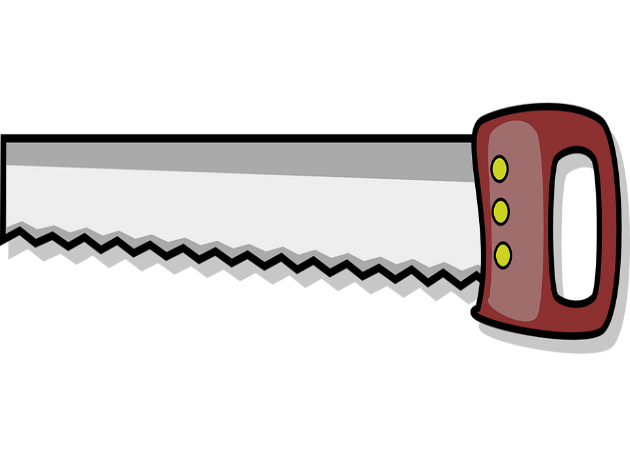 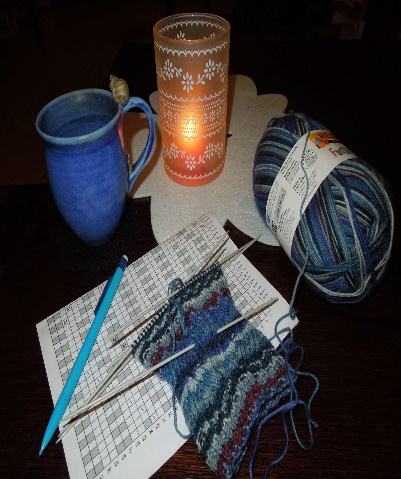 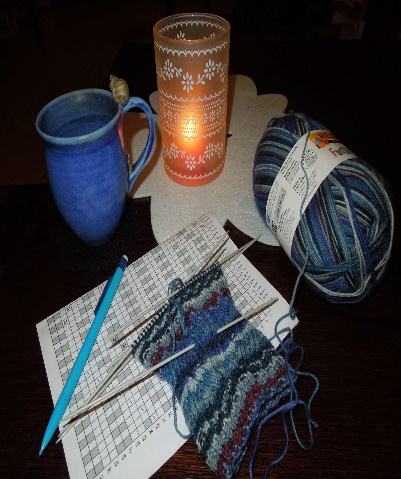 Kontakt Ann-Sofie 073 580 30 97, Maja 072 874 39 31